Packing listGarmentsJacket for any weather (We are always outside)Rain cover with trousersTrousers (old overtrousers e.g. from the Landi have proven themselves for building)T-Shirts/ Pullover (it can get quite cold in summer!) Jungschi/ Pfadi-Hemmli with tieUnderwearSocksPyjamas / TrainersBathing trunks / Bathing dressHatBelt (actually always practical for pioneer technology)At least 2 pairs of good shoes (1 pair hiking boots)Staying overnightSleeping bagInsulating matBivouac bag* TorchPersonal informationIntroductory sheetInsect repellentSuncreamToothbrushShower gel (since we wash in a brook, preferably a biodegradable one)Bath towelWriting thingsDrinking bottlePersonal medicationCompleted emergency sheetCameraEmergency package SunglassesSmall daypack(Lunch for Monday noon)Pioneering technologyPocket knifeJungschibüechli/ Kennen und KönnenOutdoortech Büechli "Rope Technique"Double meter 2 pairs of garden gloves (Sam's tip are Showa gloves from the Landi)Climbing harness/ Gstältli* with karabinerHelmet* with chinstrap (available in every DIY store) * See also Camp information material rentalsPlease write your things down! Especially with gloves, double meters and climbing harness, karabiners there is always confusion! You should have the bold printed items with you, the others are recommendations. A large backpack is best suited for transport! (Sports bags are not very suitable from experience). OUTDOORTECH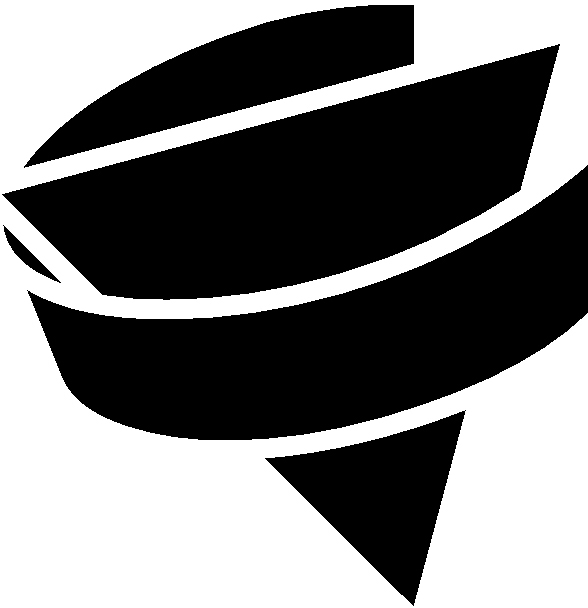 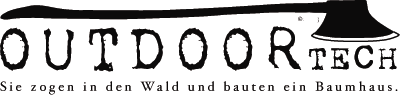 